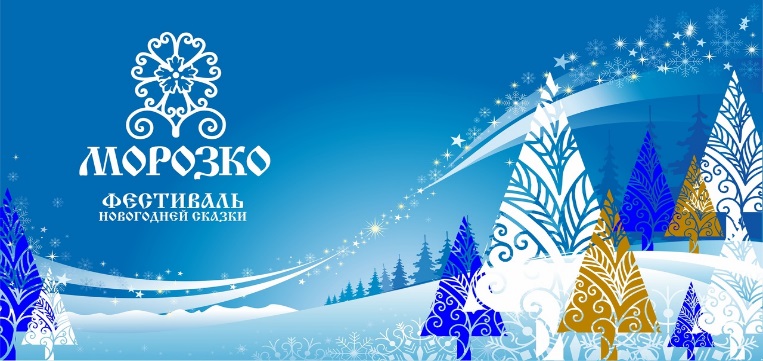 Мы продлеваем
Новый Год в Оленегорске!
12-14 января 2024 года в городе Оленегорске состоится
 VII-й Фестиваль новогодней сказки «Морозко».
Каждый год в рамках этого яркого и волшебного Фестиваля проводится много других интересных мероприятий. 
И одним из таких является 
Забег Сказочных персонажей 
«Догнать Ёлку!»     Организаторы Фестиваля приглашают организации города и просто самостоятельных участников стать частью новогоднего сказочного действа, продлить новогоднее настроение себе и всем горожанам, а также гостям нашего города, прибывшим в эти дни в Оленегорск. Условия участия: 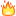  Для участия в Забеге необходимо подать заявку Крикуновой Кристине Викторовне до 10 января по номеру телефона: 
8 (81552) 58973.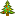  Обязательные условия для участников: 
1- костюм сказочного персонажа ( например: костюм Дедушки Мороза, Снегурочки, Бабы Яги и т.д.).
2 - один мобильный телефон с камерой.Обозначение принадлежности к организации, предприятию приветствуется!  Главная задача – сделать как можно больше фотографий на свой мобильный телефон с жителями города во время Забега (1 час). Для окончательного определения победителя Забега Сказочных персонажей проведётся подсчёт сделанных фотографий с жителями города на один телефон. Фото с секретной Елкой и финиширование первыми дарит дополнительный бал команде участников. Победитель определяется наибольшим количеством баллов. Мы уже с нетерпением ждём ваших заявок!13 января в 15:30 Сказочные персонажи собираются по адресу ул.Мира, д.38-А, чтобы ровно в 16:00 взять старт от елки у Дома Культуры.Маршрут передвижения сказочных персонажей: Елка Дома Культуры - Елка в сквере «Надежда» – Елка на Центральной площади + Секретная Елка. Обязательным условием является фото с жителями города. По дороге все Сказочные персонажи могут одаривать прохожих конфетами и поздравлениями!13 января в 17.00 начало дискотеки «В ритме Нового года» на Центральной площади.
На дискотеке победителю и призёрам Забега Сказочных персонажей будут вручены подарки!  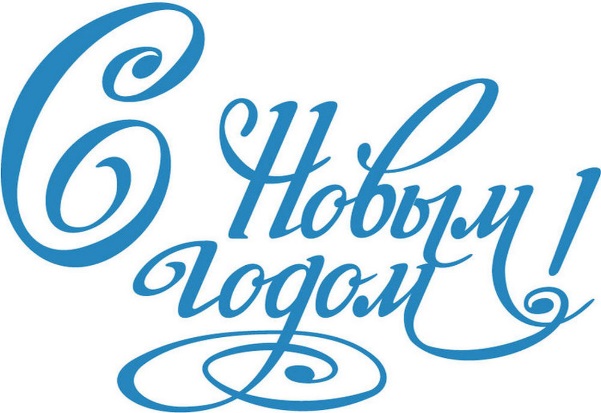 